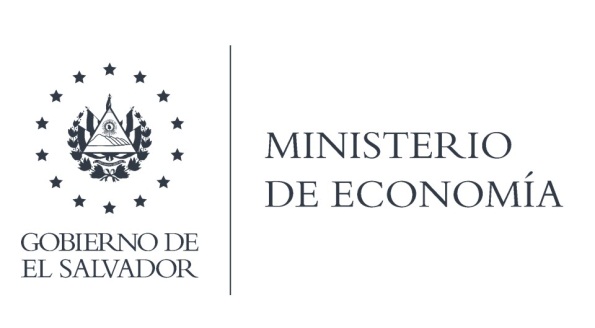 La Dirección General de Estadísticas y Censos (DIGESTYC), en atención a su requerimiento, envió adjunto información elaborada:Se facilitaron las variables públicas:l. Total país2. Generación de empleo3. Actividad Económica4. Nombre comercial5. Total hombres y mujeres